Curriculum vitae PROFIL DIRI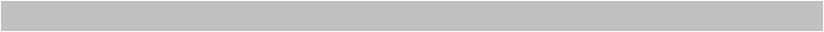 Saya seorang yang mempunyai rasa hormat dan sopan santun serta bertanggung jawab atas apa yang saya jalani, mudah bekerja sama dalam tim, mempunyai sifat solideritas yang tinggi dan kemampuan berkomunikasi yang cukup baik. DATA DIRI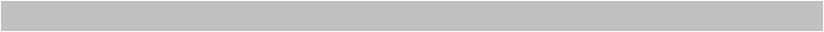 Nama Lengkap		:  Ade EntangTempat/Tanggal Lahir	:  karawang, 07-10-1986Jenis Kelamin		:  Laki-lakiJenis Golongan Darah	:  oTinggi Badan 		:  170 cmAgama			:  Islam	Status   			:  MenikahKebangsaan		:  IndonesiaAlamat Rumah		:  Kp. Sindangkarsa Rt 03 Rw 06 Jl.Setu golf no 113,			   Tapos DepokTelepon		:  085714994891/085813441580E-mail 		:  adeentang@gmail.com LATAR BELAKANG PENDIDIKAN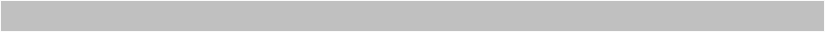 KETERAMPILAN & KEMAMPUAN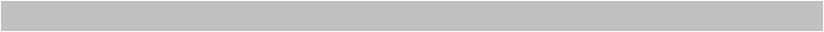 Kemampuan BerbahasaKETERAMPILAN KOMPUTERPENGALAMAN KERJADemikian daftar riwayat hidup ini saya buat dengan penuh kesadaran dan rasa ikhlas serta sebenar-benarnya.


Depok, 20 Februari 2014



(Ade Entang)Depok,  20 Februari  2014Kepada Yth,Bapak/Ibu Bagian HRDDi  TempatDengan hormat,Saya adalah lulusan SMK Ristek Karawang, dengan jurusan Teknik Mesin, berbekal dengan pendidikan di sekolah dan diluar sekolah, saya mampu mengerjakan pekerjaan dengan baik sesuai dengan bidang yang saya kuasai. Saya mempunyai kepribadian yang disiplin dan ulet dalam melakukan pekerjaan. Saya juga dapat berbahasa Indonesia dengan baik.Sebagai bahan pertimbangan, saya juga melampirkan beberapa data-data penunjang lainnya.                    Atas perhatian Bapak/Ibu, saya ucapkan terima kasih. Pelamar,Ade Entang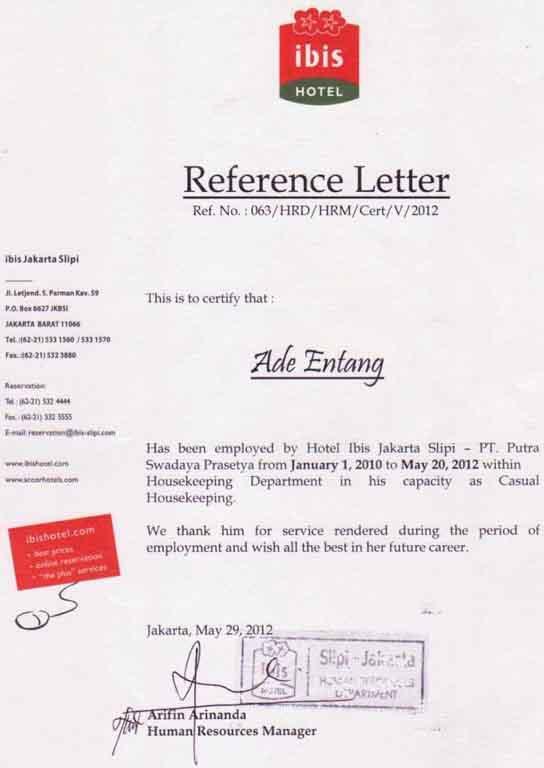 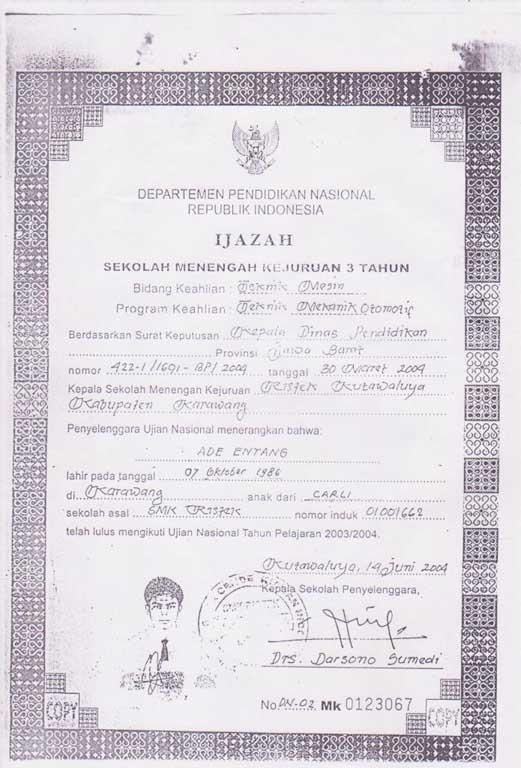 Sekolah/UniversitasTahunSDN Ciptamarga 1 karawang1992 – 1998SLTP Negeri Tirtajaya 1 Karawang1998 – 2001SMK Ristek Karawang2001 – 2004BahasaBerbicaraMembacaMenulisIndonesiaBaikBaikBaikInggrisKurangBaikBaikSoftwareMicrosoft Word, Corel Draw,PhotoshopInternetInternet Explorer, Mozilla. Dan lain-lainNama PerusahaanJabatan TahunHans EntertainmentLightingMaret 2008 - 2009Hotel IBIS SlipiHousekeeping AttendentJanuari 2010 – Mei 2012PT. Andrea Putra PerdanaStaff Adm, TeknisiApril 2013 – Mei 2013PT. Bintang NusantaraGraphic Desain ( freelance )Juni 2013 -2014